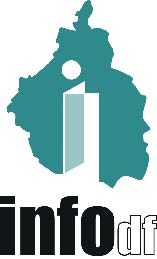 ORDEN DEL DÍAORDEN DEL DÍAI. 	Lista de asistencia y verificación del quórum legal. II.	Lectura, discusión y, en su caso, aprobación del Orden del Día.III.	Presentación, análisis y en su caso, aprobación del Proyecto de Acta de la Décima Novena Sesión Ordinaria del Pleno del Instituto de Acceso a la Información Pública y Protección de Datos Personales del Distrito Federal, celebrada el 27 de mayo de 2015.IV.		Presentación, análisis y en su caso, aprobación del Proyecto de Acuerdo mediante el cual se aprueba el nombramiento del Director Jurídico y Desarrollo Normativo del Instituto de Acceso a la Información Pública y Protección de Datos Personales del Distrito Federal.V.	Presentación, análisis y en su caso, aprobación del Proyecto de Acuerdo mediante el cual se modifica el Sistema de Datos Personales sobre Declaraciones Patrimoniales de Servidores Públicos.VI.		Presentación, discusión y, en su caso, aprobación del siguiente Proyecto de Resolución de Recurso de Revisión interpuesto ante el INFODF, en materia de solicitudes de acceso, rectificación, cancelación y oposición a datos personales:VI.1.	Resolución al Recurso de Revisión interpuesto en contra de la Delegación Tlalpan, con expediente número RR.SDP.019/2015.VII.		Presentación, discusión y, en su caso, aprobación de los siguientes Proyectos de Resolución de Recursos de Revisión interpuestos ante el INFODF, en materia de solicitudes de acceso a la información pública:VII.1.	Resolución al Recurso de Revisión interpuesto en contra de la Secretaría de Finanzas, con expediente número RR.SIP.0248/2015.VII.2.	Resolución al Recurso de Revisión interpuesto en contra de la Delegación Gustavo A. Madero, con expediente número RR.SIP.0299/2015.VII.3.	Resolución al Recurso de Revisión interpuesto en contra de la Delegación Gustavo A. Madero, con expediente número RR.SIP.0400/2015.VII.4.	Resolución al Recurso de Revisión interpuesto en contra de la Delegación Benito Juárez, con expediente número RR.SIP.0302/2015.VII.5.	Resolución al Recurso de Revisión interpuesto en contra de la Delegación Benito Juárez, con expediente número RR.SIP.0413/2015.VII.6.	Resolución al Recurso de Revisión interpuesto en contra de la Delegación Benito Juárez, con expediente número RR.SIP.0414/2015.VII.7.	Resolución al Recurso de Revisión interpuesto en contra del Partido de la Revolución Democrática en el Distrito Federal, con expediente número RR.SIP.0307/2015 y su Acumulado RR.SIP.0308/2015.VII.8.	Resolución al Recurso de Revisión interpuesto en contra del Instituto de la Juventud del Distrito Federal, con expediente número RR.SIP.0315/2015.VII.9.	Resolución al Recurso de Revisión interpuesto en contra de la Procuraduría Social del Distrito Federal, con expediente número RR.SIP.0366/2015.VII.10.	Resolución al Recurso de Revisión interpuesto en contra de la Contraloría General del Distrito Federal, con expediente número RR.SIP.0370/2015.VII.11.	Resolución al Recurso de Revisión interpuesto en contra de la Secretaría de Seguridad Pública del Distrito Federal, con expediente número RR.SIP.0374/2015.VII.12.	Resolución al Recurso de Revisión interpuesto en contra de la Universidad Autónoma de la Ciudad de México, con expediente número RR.SIP.0386/2015 y sus Acumulados RR.SIP.0387/2015, RR.SIP.0388/2015, RR.SIP.0389/2015, RR.SIP.0390/2015, RR.SIP.0391/2015, RR.SIP.0392/2015, RR.SIP.0393/2015 y RR.SIP.0394/2015.VII.13.	Resolución al Recurso de Revisión interpuesto en contra de la Universidad Autónoma de la Ciudad de México, con expediente número RR.SIP.0395/2015.VII.14.	Resolución al Recurso de Revisión interpuesto en contra de la Delegación Iztacalco, con expediente número RR.SIP.0401/2015.VII.15.	Resolución al Recurso de Revisión interpuesto en contra de la Procuraduría General de Justicia del Distrito Federal, con expediente número RR.SIP.0402/2015.VII.16.	Resolución al Recurso de Revisión interpuesto en contra del Tribunal Superior de Justicia del Distrito Federal, con expediente número RR.SIP.0406/2015.VII.17.	Resolución al Recurso de Revisión interpuesto en contra de la Delegación Milpa Alta, con expediente número RR.SIP.0409/2015.VII.18.	Resolución al Recurso de Revisión interpuesto en contra de la Delegación Iztapalapa, con expediente número RR.SIP.0412/2015.VII.19.	Resolución al Recurso de Revisión interpuesto en contra del Sistema de Aguas de la Ciudad de México, con expediente número RR.SIP.0419/2015 y sus Acumulados RR.SIP.0422/2015 y RR.SIP.0423/2015.VII.20.	Resolución al Recurso de Revisión interpuesto en contra del Sistema de Aguas de la Ciudad de México, con expediente número RR.SIP.0424/2015.VII.21.	Resolución al Recurso de Revisión interpuesto en contra de la Secretaría de Desarrollo Económico, con expediente número RR.SIP.0420/2015.VII.22.	Resolución al Recurso de Revisión interpuesto en contra de la Delegación Cuajimalpa de Morelos, con expediente número RR.SIP.0433/2015.VII.23.	Resolución al Recurso de Revisión interpuesto en contra de la Delegación Coyoacán, con expediente número RR.SIP.0436/2015.VII.24.	Resolución al Recurso de Revisión interpuesto en contra de la Delegación Coyoacán, con expediente número RR.SIP.0437/2015VII.25.	Resolución al Recurso de Revisión interpuesto en contra de la Delegación Coyoacán, con expediente número RR.SIP.0445/2015VII.26.	Resolución al Recurso de Revisión interpuesto en contra de la Delegación Álvaro Obregón, con expediente número RR.SIP.0440/2015.VIII.		Asuntos generales.